Viçosa, _____ de  ___________________ de _____Senhora presidente:Apresento(amos) a proposta de publicação da _______edição da obra _______ da qual sou (somos) autor(es)/editor(es)/organizador(es) para apreciação por esse Conselho Editorial com vistas à sua publicação.Nesta _______ edição, foram feitas várias revisões e atualizações menores com vistas a deixar o livro mais interessante para o leitor, a exemplo de: _______ (Apresentar todos os detalhes referentes às modificações realizadas na nova edição com relação à anterior). Declaro(amos) ser(mos) o(s) detentor(es) dos direitos autorais morais e patrimoniais desta obra, bem como não ter(mos) transferido a outro o direito de sua edição.Declaro(amos), ainda, que a obra é inédita e não será submetida a outra editora antes da deliberação final do Conselho Editorial da Editora UFV.Seguem abaixo as informações adicionais, conforme Manual do Autor – Normas de Publicação da Editora UFV:Forma de publicação proposta: (Consultar: http://www.editora.ufv.br/?page_id=364 – Exemplo: Série Científica, Série Didática...).Dados da primeira edição: tiragem impressa: ............. – (data); estoque atual: ......... – (data). (Entrar em contato com a Secretaria do Conselho na véspera da submissão para obter essas informações).Centro de ciências vinculado à proposta: (CCA - Centro de Ciências Agrárias, CCB - Centro de Ciências Biológicas e da Saúde, CCE - Centro de Ciências Exatas e Tecnológicas ou CCH -Centro de Ciências Humanas, Letras e Artes)Público a que se destina: (preencher e, no caso de Série Didática, informar também o número de aluno da disciplina, em qual semestre é oferecida e a ementa da disciplina).Possibilidade de financiamento do custo da obra: (preencher) Resumo da obra de no máximo 15 linhas: (preencher)Currículo resumido do(s) autor(es)/editor(es)/organizador(es):Atenciosamente,   __________________________________     Autor(es)/Editor(es)/Organizador(es)À SenhoraProfessora Polyana Pizzi RotyaPresidente do Conselho Editorial da Editora UFVUFVOBS: No caso de reedição, tendo sido a primeira publicada por outra editora ou de forma independente, o autor/editor/organizador deverá encaminhar o arquivo digital da última edição obra e cópia do contrato. (Excluir esse texto da carta após sua apreciação)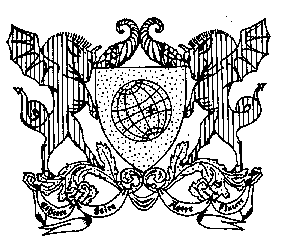 UNIVERSIDADE FEDERAL DE VIÇOSAPRÓ-REITORIA DE EXTENSÃO E CULTURAEDITORA UFVCampus Universitário, Viçosa, MG – 36570-900 – Telefone: (31)3612-2074 - E-mail: conselhoeditorial.editoraufv@gmail.com Campus Universitário, Viçosa, MG – 36570-900 – Telefone: (31)3612-2074 - E-mail: conselhoeditorial.editoraufv@gmail.com 